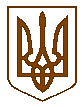 УКРАЇНАБілокриницька   сільська   радаРівненського   району    Рівненської    області(чотирнадцята чергова сесія сьомого скликання)ПРОЕКТ РІШЕННЯвід  07 грудня 2016 року                                                          Про затвердження штатного розпису та тарифних   розрядів  працівників підліткового клубу на 2017 рік               Керуючись Законом України «Про Державний бюджет України на 2014 рік» Постановою Кабінету Міністрів України від 30.08.2002 року № 1298 «Про оплату праці працівників на основі єдиної тарифної сітки розрядів і коефіцієнтів з оплати праці працівників установ, закладів та організацій окремих галузей бюджетної сфери» (зі змінами), керуючись пп.а п.1 ст.32 Закону України  «Про місцеве самоврядування в Україні» іншими чинними нормативними-правовими актами з цих питань, за погодженням з постійними комісіями сільської ради, сесія Білокриницької сільської ради Рівненського району Рівненської областіВИРІШИЛА:Затвердити  штатний розпис підліткового клубу Білокриницької сільської ради в кількості 3шт. один. у складі:Інструктор зі спорту                         1 шт.од.Спеціаліст підліткового клубу          2 шт.од.Всього:                                                 3 шт.од.Затвердити тарифні розряди працівників підліткового клубу:інструктору зі спорту – 6 тарифний розряд;спеціаліст підліткового клубу – 6 тарифний розряд.Контроль за виконанням даного рішення покласти на постійну комісію сільської ради з питань бюджету та фінансів О. Зданевич.Сільський голова                                                                                      Т. Гончарук      УКРАЇНАБілокриницька   сільська   радаРівненського   району    Рівненської    області(чотирнадцята чергова сесія сьомого скликання)ПРОЕКТ РІШЕННЯвід  07 грудня 2016 року                                                          Про затвердження штатного розпису та тарифних   розрядів  працівників підліткового клубу на 2017 рік               Керуючись Законом України «Про Державний бюджет України на 2014 рік» Постановою Кабінету Міністрів України від 30.08.2002 року № 1298 «Про оплату праці працівників на основі єдиної тарифної сітки розрядів і коефіцієнтів з оплати праці працівників установ, закладів та організацій окремих галузей бюджетної сфери» (зі змінами), керуючись пп.а п.1 ст.32 Закону України  «Про місцеве самоврядування в Україні» іншими чинними нормативними-правовими актами з цих питань, за погодженням з постійними комісіями сільської ради, сесія Білокриницької сільської ради Рівненського району Рівненської областіВИРІШИЛА:Затвердити  штатний розпис підліткового клубу Білокриницької сільської ради в кількості 3шт. один. у складі:Інструктор зі спорту                         1 шт.од.Спеціаліст підліткового клубу          2 шт.од.Всього:                                                 3 шт.од.Затвердити тарифні розряди працівників підліткового клубу:інструктору зі спорту – 6 тарифний розряд;спеціаліст підліткового клубу – 6 тарифний розряд.Контроль за виконанням даного рішення покласти на постійну комісію сільської ради з питань бюджету та фінансів О. Зданевич.Сільський голова                                                                                      Т. Гончарук      